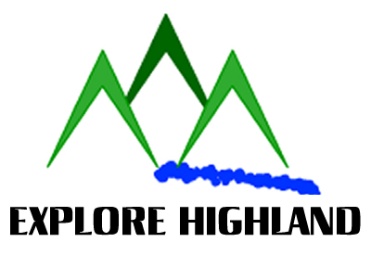 Private Group Booking FormMinimum lead in required for a private group booking2-3 weeks for a half/single day booking in the main season4-6 weeks for a multiday booking in main season,Please complete all yellow highlighted areas of the form so Explore Highland can know your complete requirements, check availability, organise and allocate resources to your hire & shuttle booking efficiently.Any omissions will delay the group booking process. Booking terms & conditions are listed online at - http://www.explorehighland.com/terms-conditions/Please email the completed booking form as a word or PDF document to Donald at info@explorehighland.comShould there be any information not supplied or trip plan not understood, it is likely you will receive a quick phone call to clarify requirements!Organiser NameXEmail AddressXUK Mobile No.XFull AddressxPostcodeXGroup Size (incl. Ages)Total Number in Group - xAge of participants - x x x xMedical or Physical conditions of GroupxDate of BookingxDuration of Booking6-930am / 9am-12.30pm / 1.30-5pm / Full Day / MultidayPlease delete options above not requiredType of CraftTandem Canoes / Tandem Sea Kayaks/ River Kayaks / PaddleboardPlease delete options above not requiredLocation Request xAim of Group BookingxAdditional Notesx